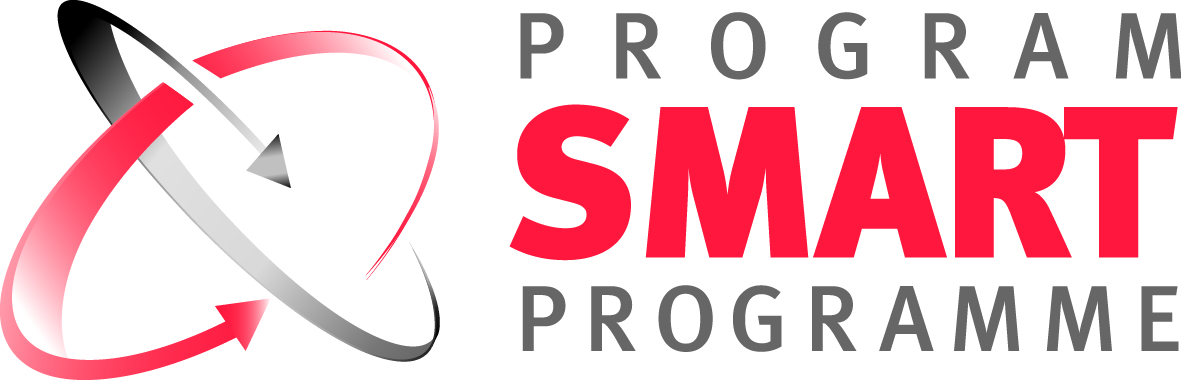 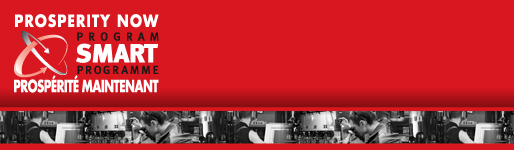 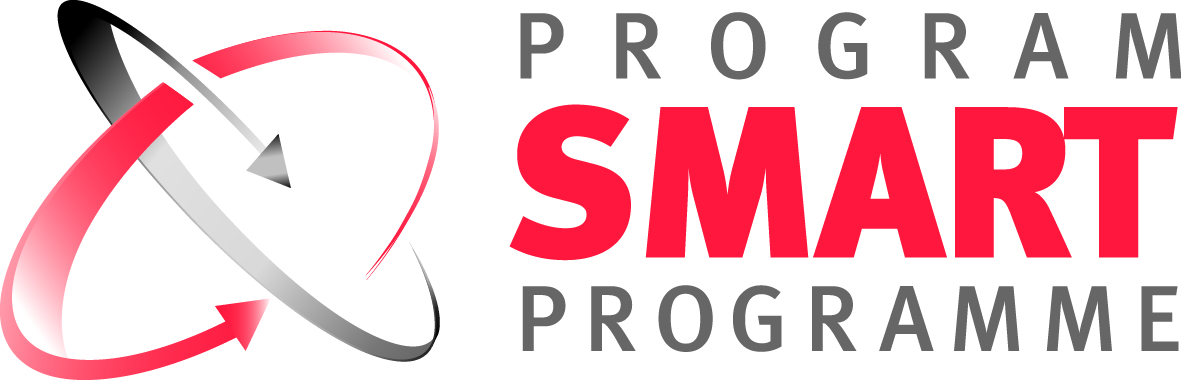 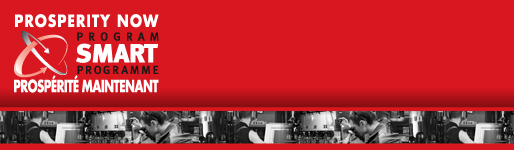 Demande d’inscription comme Prestataire de services qualifié dans le cadre du programme d’évaluations SMART 

Décembre 20147: SoumissionDes frais non remboursables* sont exigés avec chaque demande. Ces montants s’appliquent aux frais administratifs du programme. Veuillez consulter le tableau ci-dessous pour calculer le paiement exigé.Les paiements peuvent être effectués par carte de crédit ou par chèque / mandat bancaire à l’ordre de "Manufacturiers et exportateurs du Canada". Si vous payez par carte de crédit, s'il vous plaît compléter la section d'autorisation de paiement par carte de crédit ci-dessous.Autorisation de paiement par carte de créditSi vous payez par carte de crédit, vous pouvez soumettre votre demande par courrier électronique à qsp@cme-smart.ca. Si vous payez par chèque, veuillez envoyer le formulaire dûment rempli avec votre chèque ou mandat à l’adresse suivante : Manufacturiers et Exportateurs du Canada 55 Standish Court #620Mississauga, ON  L5R 4B2Attention: Programme SMART – Demande PSQA program of / 
un programme de: 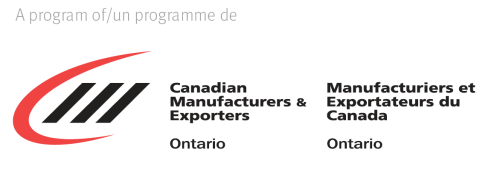 Funding provided by the / Financement fourni par le: 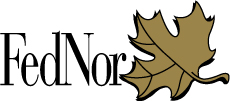 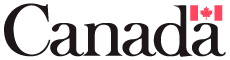 1: PrestataireUtilisez cette section pour fournir l'information requise sur l'organisme qui présente cette demande (le demandeur). Les champs obligatoires sont marqués d'un astérisque (*) et doivent être remplis avant de procéder à la section suivante de cette demande.1: PrestataireUtilisez cette section pour fournir l'information requise sur l'organisme qui présente cette demande (le demandeur). Les champs obligatoires sont marqués d'un astérisque (*) et doivent être remplis avant de procéder à la section suivante de cette demande.1: PrestataireUtilisez cette section pour fournir l'information requise sur l'organisme qui présente cette demande (le demandeur). Les champs obligatoires sont marqués d'un astérisque (*) et doivent être remplis avant de procéder à la section suivante de cette demande.1: PrestataireUtilisez cette section pour fournir l'information requise sur l'organisme qui présente cette demande (le demandeur). Les champs obligatoires sont marqués d'un astérisque (*) et doivent être remplis avant de procéder à la section suivante de cette demande.1: PrestataireUtilisez cette section pour fournir l'information requise sur l'organisme qui présente cette demande (le demandeur). Les champs obligatoires sont marqués d'un astérisque (*) et doivent être remplis avant de procéder à la section suivante de cette demande.Nom de l'organismeNom de l'organismeNom de l'organismeNom de l'organismeNom de l'organismeNom juridique : Nom juridique : Nom d'affaires (s'il diffère du nom juridique) :Nom d'affaires (s'il diffère du nom juridique) :Type d'entreprise du demandeur :Type d'entreprise du demandeur :Société publique / Société privée / Société de personnes / Propriétaire unique / AutreSociété publique / Société privée / Société de personnes / Propriétaire unique / AutreSociété publique / Société privée / Société de personnes / Propriétaire unique / AutreDans le cas de type ‘autre’, veuillez spécifier : Dans le cas de type ‘autre’, veuillez spécifier : Nº d'inscription de l’entrepriseNº d'inscription de l’entrepriseNo. TVHNo. TVHConstituée aux termes des lois de (ex. Ontario, Canada)Constituée aux termes des lois de (ex. Ontario, Canada)Site WebSite WebAdresse de l'organisme demandeurAdresse de l'organisme demandeurAdresse de l'organisme demandeurAdresse de l'organisme demandeurAdresse de l'organisme demandeurNº et nom de la rueNº et nom de la rueLocalLocalVilleVilleProvinceProvinceOntarioOntarioOntarioCode postalCode postalPaysPaysCanadaCanadaCanadaNo. de téléphone de l'organisme demandeurNo. de téléphone de l'organisme demandeurNo. de téléphone de l'organisme demandeurNo. de téléphone de l'organisme demandeurNo. de téléphone de l'organisme demandeurNº de téléphoneNº de téléphoneNº de télécopieur : Nº de télécopieur : Signataire autorisé de l’organisme demandeurSignataire autorisé de l’organisme demandeurSignataire autorisé de l’organisme demandeurSignataire autorisé de l’organisme demandeurSignataire autorisé de l’organisme demandeurSalutationSalutationPrénomPrénomNomNomTitreTitreNº de téléphone ligne directeNº de téléphone ligne directeNº de téléphone cellulaireNº de téléphone cellulaireCourrielCourriel2: Description du prestataireUtilisez cette section pour fournir une description de l'organisme qui présente cette demande (le demandeur). Les champs obligatoires sont marqués d'un astérisque (*) et doivent être remplis avant de procéder à la section suivante de cette demande.2: Description du prestataireUtilisez cette section pour fournir une description de l'organisme qui présente cette demande (le demandeur). Les champs obligatoires sont marqués d'un astérisque (*) et doivent être remplis avant de procéder à la section suivante de cette demande.2: Description du prestataireUtilisez cette section pour fournir une description de l'organisme qui présente cette demande (le demandeur). Les champs obligatoires sont marqués d'un astérisque (*) et doivent être remplis avant de procéder à la section suivante de cette demande.2: Description du prestataireUtilisez cette section pour fournir une description de l'organisme qui présente cette demande (le demandeur). Les champs obligatoires sont marqués d'un astérisque (*) et doivent être remplis avant de procéder à la section suivante de cette demande.2: Description du prestataireUtilisez cette section pour fournir une description de l'organisme qui présente cette demande (le demandeur). Les champs obligatoires sont marqués d'un astérisque (*) et doivent être remplis avant de procéder à la section suivante de cette demande.Renseignements de baseRenseignements de baseRenseignements de baseRenseignements de baseRenseignements de baseNombre total d’employés Nombre total d’employés Nombre total d’employés Nombre total d’employés Nombre total de consultants ou autres employés capables d’effectuer les évaluations SMARTNombre total de consultants ou autres employés capables d’effectuer les évaluations SMARTNombre total de consultants ou autres employés capables d’effectuer les évaluations SMARTNombre total de consultants ou autres employés capables d’effectuer les évaluations SMARTAnnée de fondationAnnée de fondationAnnée de fondationAnnée de fondationCompétences et expérienceCompétences et expérienceCompétences et expérienceCompétences et expérienceCompétences et expérienceVeuillez décrire les compétences et l’expérience de votre organisme en matière d’évaluations opérationnelles qui pourraient être effectuées dans le cadre du programme SMART. Veuillez décrire les compétences et l’expérience de votre organisme en matière d’évaluations opérationnelles qui pourraient être effectuées dans le cadre du programme SMART. Veuillez décrire les compétences et l’expérience de votre organisme en matière d’évaluations opérationnelles qui pourraient être effectuées dans le cadre du programme SMART. Veuillez décrire les compétences et l’expérience de votre organisme en matière d’évaluations opérationnelles qui pourraient être effectuées dans le cadre du programme SMART. Veuillez décrire les compétences et l’expérience de votre organisme en matière d’évaluations opérationnelles qui pourraient être effectuées dans le cadre du programme SMART. Donnez une brève description de votre organisme pour afficher sur le site Web du programme SMART. (max 200 caractères) Donnez une brève description de votre organisme pour afficher sur le site Web du programme SMART. (max 200 caractères) Donnez une brève description de votre organisme pour afficher sur le site Web du programme SMART. (max 200 caractères) Donnez une brève description de votre organisme pour afficher sur le site Web du programme SMART. (max 200 caractères) Donnez une brève description de votre organisme pour afficher sur le site Web du programme SMART. (max 200 caractères) Veuillez énumérer toutes les accréditations professionnelles des personnes qui effectueront les évaluations SMART. Veuillez énumérer toutes les accréditations professionnelles des personnes qui effectueront les évaluations SMART. Veuillez énumérer toutes les accréditations professionnelles des personnes qui effectueront les évaluations SMART. Veuillez énumérer toutes les accréditations professionnelles des personnes qui effectueront les évaluations SMART. Veuillez énumérer toutes les accréditations professionnelles des personnes qui effectueront les évaluations SMART. 3: Domaines de spécialitéUtilisez cette section pour décrire les domaines d’application pour lesquelles votre organisation pourrait effectuer des évaluations opérationnelles dans le cadre du programme SMART. Les champs obligatoires sont indiqués par un astérisque (*) et doivent être complétés avant de soumettre la demande. 3: Domaines de spécialitéUtilisez cette section pour décrire les domaines d’application pour lesquelles votre organisation pourrait effectuer des évaluations opérationnelles dans le cadre du programme SMART. Les champs obligatoires sont indiqués par un astérisque (*) et doivent être complétés avant de soumettre la demande. 3: Domaines de spécialitéUtilisez cette section pour décrire les domaines d’application pour lesquelles votre organisation pourrait effectuer des évaluations opérationnelles dans le cadre du programme SMART. Les champs obligatoires sont indiqués par un astérisque (*) et doivent être complétés avant de soumettre la demande. Application et capacitéApplication et capacitéApplication et capacitéVeuillez indiquer le nombre d’années d’expérience de votre organisme dans chaque domaine: Veuillez indiquer le nombre d’années d’expérience de votre organisme dans chaque domaine: Veuillez indiquer le nombre d’années d’expérience de votre organisme dans chaque domaine: Productivité *: Productivité *: Déroulement des opérations *:Déroulement des opérations *:Améliorations de la qualité (ex. Certification ISO) *:Améliorations de la qualité (ex. Certification ISO) *:Réduction des déchets *:Réduction des déchets *:Effets sur l'environnement (diverses certifications vertes) *:Effets sur l'environnement (diverses certifications vertes) *:Efficacités énergétiques (niveau de production) *: Efficacités énergétiques (niveau de production) *: Systèmes d’information  *: Systèmes d’information  *: Production allégée (« lean »), Kaizen, Six Sigma, principes 5S *: Production allégée (« lean »), Kaizen, Six Sigma, principes 5S *: Ressources humaines / Analyse organisationnelle *: Ressources humaines / Analyse organisationnelle *: Systèmes de gestion *: Systèmes de gestion *: Analyse des marchés (visant à accroître la part de marché actuel ou à trouver de nouveaux débouchés) *:Analyse des marchés (visant à accroître la part de marché actuel ou à trouver de nouveaux débouchés) *:Préparation aux retombées industrielles et régionales (RIR) *:Préparation aux retombées industrielles et régionales (RIR) *:Décrire toute information pertinente à l’expérience et aux résultats(maximum de 1,000 caractères)(maximum de 1,000 caractères)4: Impartialité du fournisseurUtilisez cette section pour confirmer que votre organisme ne maintient aucun intérêt financier dans la vente de produits ou services, autre que ceux de vos propres services professionnels. Les champs obligatoires sont marqués d'un astérisque (*) et doivent être remplis avant de procéder à la section suivante de cette demande.4: Impartialité du fournisseurUtilisez cette section pour confirmer que votre organisme ne maintient aucun intérêt financier dans la vente de produits ou services, autre que ceux de vos propres services professionnels. Les champs obligatoires sont marqués d'un astérisque (*) et doivent être remplis avant de procéder à la section suivante de cette demande.Impartialité du fournisseurImpartialité du fournisseurVotre organisme détient-il un intérêt financier relatif à la vente de produits ou services autre que ceux de l’organisme même? *Oui / NonDans l’affirmative, veuillez élaborer. Assurez-vous de déclarer tous contrats et ententes qui pourraient exister entre votre organisme et tout fournisseur de produits ou services. Dans l’affirmative, veuillez élaborer. Assurez-vous de déclarer tous contrats et ententes qui pourraient exister entre votre organisme et tout fournisseur de produits ou services. 5: Références-clientsUtilisez cette section pour énumérer les clients pour lesquels votre organisme a fourni, au cours des trois dernières années, des services d’expertise-conseil dans les domaines sélectionnés à la page 4. Vous pouvez énumérer plusieurs projets, mais une expérience considérable dans chaque domaine de pratique particulier doit être démontrée pour être admissible à offrir le service d’évaluations SMART dans ces domaines. Le personnel du programme SMART pourrait communiquer avec toute entreprise identifiée pour confirmer leur expérience avec votre organisme.Références-clientsVeuillez énumérer vos références-clients et les projets achevés au cours des 3 dernières années dans les domaines de pratique sélectionnés à la page 4. Veuillez joindre toute pièce justificative, telles que mentions, communiqués, articles publiés, etc.6: Références des consultants – pour les soumissions de plus d’un consultantUtilisez cette section pour énumérer les références pour chacun des consultants participant au programme faisant l’objet de cette demande. Un minimum de trois (3) références doivent être indiquées pour chaque consultant, de préférence pour des clients de votre organisme. Utilisez une page en annexe au besoin. Le personnel du programme SMART pourrait communiquer avec toute entreprise identifiée pour confirmer leur expérience avec le consultant.Références-clients des consultants individuelsVeuillez énumérer les références-clients et les projets achevés au cours des 3 dernières années dans les domaines de pratique sélectionnés à la page 4. Veuillez joindre toute pièce justificative, telles que mentions, communiqués, articles publiés, etc.Nombre de prestataires participants FraisTVHTotal1 expert-conseil participants175,00 $22,75 $197,75 $2 experts-conseils participants300,00 $39,00 $339,00 $3 experts-conseils participants500,00 $65,00 $565,00 $De 4 à 10 experts-conseils participants600,00 $78,00 $678,00 $Plus de 10 experts-conseils participants1 000,00 $130,00 $1 130,00 $Nom du détenteur:Nom du détenteur:Nom du détenteur:No. de la carte:No. de la carte:No. de la carte:Type de carte:VisaVisaVisaMastercardMastercardAutre (spécifier):Date d’expiration (mm/aa):Date d’expiration (mm/aa):Date d’expiration (mm/aa):Date d’expiration (mm/aa):Montant autorisé:Montant autorisé:Montant autorisé:SignatureSignatureSignature